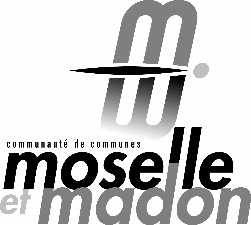 La communauté de communes Moselle et Madon (30 000 habitants, 19 communes à  de Nancy, 150 agents) recrute :Un Assistant administratif (H/F)pour son service « Accueil - Secrétariat » MissionsSous la responsabilité de la direction du pôle « Ressources », vous serez appelé(e) à :Assurer toute tâche de secrétariat, synthétiser et présenter des informationsGérer l’accueil physique et téléphonique et contribuer à la bonne image de la CCMM dans le cadre du référentiel MarianneContribuer aux missions d’administration générale de la collectivitéSaisir des comptes rendus et rédiger des courriers en respectant la charte interneSuivre des dossiers en lien avec les responsables de servicesGérer les fournitures et matériel CCMMPlanifier des réunions et transmettre les invitations dans un délai imparti ProfilJustifiant d’une expérience similaire, vous avez le sens de l’organisation et vous faites preuve de rigueur. Vous maîtrisez parfaitement les techniques d’accueil, rédactionnelles, l’informatique et notamment les logiciels de bureautique (Word, Excel, Access).Bonne capacité d’adaptation, polyvalence, réactivité, sens de l’initiative, capacités à rendre compte, esprit d’équipe, bonnes qualités relationnelles et discrétion requis.Notions budgétaires.Hiérarchiser les demandes selon leur caractère d’urgence ou priorité. Nature du contratPoste à temps plein à pouvoir dès que possible. Ouvert aux cadres d’emplois de catégorie C, agents titulaires ou contractuels de droit public.Rémunération statutaire + Rifseep + chèques déjeuners + CNAS + mutuelle.Les candidatures (lettre de motivation + CV) sont à adresser avant le 14 juin 2019 à Monsieur le Président de la Communauté de Communes Moselle et Madon, 145 rue du Breuil, 54230 NEUVES-MAISONS.La candidature sera adressée de préférence par voie dématérialisée à l’adresse suivante : ncabanel@cc-mosellemadon.frRenseignements auprès de Nancy CABANEL au 03 83 26 45 00 